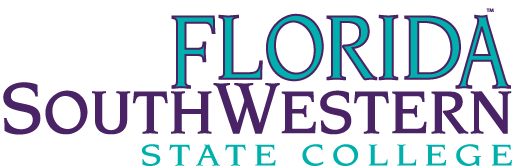 RESPIRATORY CARE PROGRAMSFaculty Planning Meeting FEB 4,2022, 8:00 AMAgenda/MinutesAttendance:Sindee Karpel, RRT, AE-C		Faculty Respiratory Care & BS-CPSJean Newberry, RRT-NPS, ACCS	Program Director Respiratory Care Heather O’Connell, RRT, CPFT	DCE/Faculty Respiratory Care & BS-CPS, Chair BS-CPSGabby FigueroaSpoke with Gabby, She will not be returning as yet.   She has multiple family/personal issues that need immediate attention.  She is safe and will be in touch.Simulation with nursing on charlotte campus another success for both groupsFall scheduling in progress.  No changes on our end.   Tamra just sending out information on itMetaneb from Hill Rom received  (grant from company)Katie Holdt is working on her MS degree and needs some help.  Final/capstone project:  how to bring more students to the fieldPM on 980 ventilators are coming